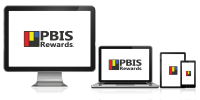 Staff Rewarding Points ScenariosGroup ScenarioSteps to RewardStaff Interaction with Student – BSP Example: A small group of students is working cooperatively on a science lab.Steps to reward: Groups Tab, select Group, select students, select Expectation(s), Reward students (optional: include comment)“Thank you for working collaboratively and diligently on your science lab.  It makes me so proud when you work together.”Example: A small group of students is working cooperatively on a science lab.Steps to reward: Groups Tab, select Group, select students, select Expectation(s), Reward students (optional: include comment)“Thank you for working collaboratively and diligently on your science lab.  It makes me so proud when you work together.”You read notes left behind from a substitute, saying all students followed the expectation of respectful.  You read notes left behind from a substitute, saying all students followed the expectation of respectful.  Steps to reward:1.You are teaching a large group and students are answering questions and being respectful.  How do you give points quickly?.You are teaching a large group and students are answering questions and being respectful.  How do you give points quickly?Steps to reward:1..You encounter a student you do not know that is picking up trash in the bathroom.You encounter a student you do not know that is picking up trash in the bathroom.Steps to reward:1.Johnny typically throws chairs and storms out the classroom.  Due to his behavior, he has very few points.  However, today, he has chosen to stay in the classroom in the calm down area (using his strategies).  Does he deserve points?  How would you reward him?Johnny typically throws chairs and storms out the classroom.  Due to his behavior, he has very few points.  However, today, he has chosen to stay in the classroom in the calm down area (using his strategies).  Does he deserve points?  How would you reward him?Steps to reward:1.You are on a field trip, so you don’t have students bring their badges because they might lose them. How could you reward them off campus?You are on a field trip, so you don’t have students bring their badges because they might lose them. How could you reward them off campus?Steps to reward:1.While delivering whole group instruction, you need to get the class’s attention.  Only one student is giving you their full attention and is ready to learn.  How can you reward them and get others to follow the expectation?While delivering whole group instruction, you need to get the class’s attention.  Only one student is giving you their full attention and is ready to learn.  How can you reward them and get others to follow the expectation?Steps to reward:1.